ZŠ a MŠ Černovice, příspěvková organizace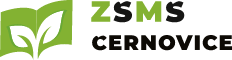 Bělohrobského 367, 394 94 Černovice, IČO: 62540106MATEŘSKÁ ŠKOLAPodmínky pro podávání žádostí o přijetí dětí k předškolnímu vzděláváníMísto pro podávání žádostí: Mateřská škola Černovice, kancelář zástupkyně ředitelky školy pro MŠTermín: 7. 5. 2024Doba pro podání žádostí: od 8:00 do 11:00 hodinPři podávání žádosti o přijetí dítěte k předškolnímu vzdělávání předloží zákonný zástupce dítěte:            Žádost o přijetí dítěte k předškolnímu vzdělávání – musí obsahovat potvrzení praktického lékařeEvidenční list dítěte-musí obsahovat potvrzení praktického lékaře       Přihlášku ke stravováníInformovaný souhlas se zpracováním osobních údajů – GDPRPověření k vyzvedávání pověřenou osobouTiskopisy si mohou rodiče vyzvedávat kdykoliv během dne v MŠ nebo si je stáhnout na webových stránkách mateřské školy ve složce „dokumenty ke stažení“. Dohodnout se, jak postupovat je možné i telefonicky.MŠ - 565 492 381, 723 200 151 – zástupkyně ředitelky pro MŠVyplněné žádosti o přijetí dítěte do MŠ od následujícího školního roku 2024/2025, mohou rodiče podávat v uvedený den zápisu 7.5. 2024 nebo průběžně v době úředních hodin (dopoledne) od 2.5 do   16.5. 2024. Zapsány budou i děti dvouleté, které dovrší 3 let postupně ve školním roce a budou pak nastupovat postupně během školního roku.Děti budou přijímány na základě kritérií pro přijímání dětí k předškolnímu vzdělávání. 